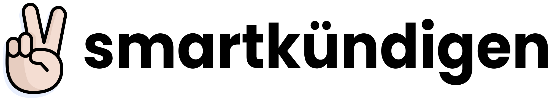 Max Mustermann - Max-Mustermann-Str.10 - 51245 KölnKündigung
Sehr geehrte Damen und Herren,hiermit kündige ich den mit Ihnen bestehenden Vertrag fristgerecht, hilfsweise zum nächstmöglichen Zeitpunkt. Weiter bitte ich um die Zusendung einer schriftlichen Bestätigung bezüglich der ausgesprochenen Kündigung unter Angabe des Beendigungszeitpunktes. Eine telefonische oder schriftliche Kontaktaufnahme zum Zwecke der Kundenrückgewinnung für die Unterbreitung neuer Angebote wird Ihnen hiermit untersagt.Max Mustermann
Allianz Versicherungs-AGStraße und Hausnummer
10900 Berlin
Geburtsdatum
01.01.2000
                             
Kundennummer
12345
                             
Ortschaft, den 15.03.2023